                 OSNOVNA ŠKOLA VLADIMIR NAZOR 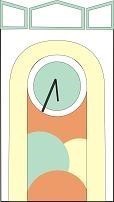                                 VIROVITICA  	     T.Masaryka 21, 33 000 Virovitica SUGLASNOTNa temelju Zakona o provedbi Opće odredbe o zaštiti osobnih podataka(EU) 2016/679 u NN 42/18, a u skladu sa Izjavom o povjerljivosti potpisom privole dobrovoljno:Suglasan sam da Osnovna škola Vladimir Nazor, Virovitica osobne podatke mog djeteta________________________________ učenika __________ razreda nastale povodom sudjelovanja u eTwinning projektu Uz čitanje riječi rastu 2 objavljuje na web i Facebook stranici škole, sredstvima javnog priopćavanja (javna medijska glasila i platforme) i/ili društvenim mrežama, eTwinning platformi i stranicama projekta uz mogućnost korištenja istih u svrhu izrade školskog lista ili prezentiranja primjera iz prakse. Osobni podatci podrazumijevani ovom Privolom: grupne ili pojedinačne fotografije djece, ime i prezime djeteta uz podatak o razredu koji dijete polazi, rezultat postignut na nekom provedenom natjecanju.Virovitica, ________________ 2021.                                                                               Potpis roditelja:______________________